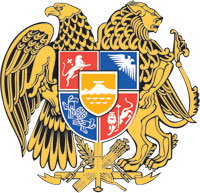 ՀԱՅԱՍՏԱՆԻ ՀԱՆՐԱՊԵՏՈՒԹՅԱՆ  ԿԱՌԱՎԱՐՈՒԹՅՈՒՆՈ  Ր  Ո  Շ  Ո Ւ  Մ8 դեկտեմբերի 2022 թվականի  N           - ԱՊԵՏԱԿԱՆ ԳՈՒՅՔՆ ՕՏԱՐԵԼՈՒ ՄԱՍԻՆ--------------------------------------------------------------Հիմք ընդունելով «Պետական գույքի կառավարման մասին» Հայաստանի Հանրապետության օրենքի 20-րդ, 21-րդ հոդվածները և 22-րդ հոդվածի 2-րդ մասը, ինչպես նաև Հայաստանի Հանրապետության կառավարության 2021 թվականի ապրիլի 15-ի N 587-Ն որոշման NN 1 և 4 հավելվածներով հաստատված կարգերի պահանջները՝ Հայաստանի Հանրապետության կառավարությունը    ո ր ո շ ու մ     է.1. Հայաստանի Հանրապետության տարածքային կառավարման և ենթակառուցվածքների նախարարության պետական գույքի կառավարման կոմիտեին (այսուհետ՝ կոմիտե) ամրացված, պետական սեփականություն հանդիսացող, քաղ. Երևան, Արաբկիր, Վ. Վաղարշյան փողոց 24/22 հասցեում գտնվող, 2715.7 քառ. մետր մակերեսով անշարժ գույքը (ստորգետնյա ավտոկանգառ), ինչպես նաև դրա զբաղեցրած, օգտագործման և սպասարկման համար հատկացված 0.15098 հեկտար մակերեսով հողամասից 27157/41931 բաժնեմաս հանդիսացող հողամասը (անշարժ գույքի նկատմամբ իրավունքների պետական գրանցման թիվ 23022022-01-0180 վկայական) (այսուհետ՝ գույք) օտարել դասական աճուրդով: 2. Սահմանել՝ 1) Հայաստանի Հանրապետության կառավարության 1998 թվականի մարտի 27-ի N 209 որոշմամբ սահմանված կարգով 2022 թվականի ապրիլի 27-ի դրությամբ գույքի գնահատված շուկայական արժեքը՝ 571 328 000 դրամ.2) հատկացված հողամասի տվյալ պահին գործող կադաստրային արժեքը՝ 88 619 218 դրամ.3) աճուրդով օտարման ենթակա գույքի մեկնարկային գինը՝ գույքի կադաստրային արժեքի չափով՝ 619 782 032 դրամ.4) աճուրդին մասնակցելու նախավճարը՝ գույքի մեկնարկային գնի 5 տոկոսի չափով՝ 30 989 102 դրամ, որն աճուրդի հաղթող մասնակցի (այսուհետ` գնորդ) համար համարվում է գույքի վաճառքի գնի մաս և գնորդի կողմից հետագա վճարումները կատարելուց հրաժարվելու դեպքում վերադարձման ենթակա չէ ու փոխանցվում է Հայաստանի Հանրապետության պետական բյուջե։ Աճուրդի չհաղթող մասնակցին (մասնակիցներին) նախավճարը վերադարձվում է աճուրդի կայացման օրվան հաջորդող 3 աշխատանքային օրվա ընթացքում՝ իրենց կողմից ներկայացված հաշվեհամարին.5) որ գնորդը պարտավոր է վճարել նաև գույքի արժեքի որոշման ծառայությունների վճարը՝   819 768 դրամ գումարը (ներառյալ ավելացված արժեքի հարկը), որը ենթակա է վճարման աճուրդի արդյունքների մասին արձանագրությունն ստորագրելու օրվանից 10 օրվա ընթացքում՝ գնահատողի համապատասխան հաշվին ու չի ներառվում աճուրդի արդյունքում գնորդի առաջարկած գնի մեջ.6) որ աճուրդի արդյունքում գնորդի առաջարկած գինը ենթակա է վճարման արձանագրությունն ստորագրվելու օրվանից 10 օրվա ընթացքում։3. Կոմիտեի նախագահին՝1) աճուրդի անցկացման օրվանից առնվազն 15 օր առաջ կոմիտեի պաշտոնական և  Հայաստանի Հանրապետության հրապարակային ծանուցումների http://www.azdarar.am պաշտոնական ինտերնետային կայքերում տեղադրել ընդհանուր տեղեկություններ գույքի, աճուրդի անցկացման պայմանների մասին. 2) աճուրդը կազմակերպել և անցկացնել սույն որոշումն ուժի մեջ մտնելուց հետո մեկամսյա ժամկետում.3) սույն որոշման 2-րդ կետի 5-րդ և 6-րդ ենթակետերով  նախատեսված վճարումներն իրականացնելուց հետո մեկամսյա ժամկետում գնորդի հետ կնքել գույքի օտարման պայմանագիր՝ դրանում նախատեսելով, որ գնորդը պարտավորվում է իր միջոցների հաշվին վճարել պայմանագրի նոտարական վավերացման և գույքային իրավունքների պետական գրանցման համար օրենքով սահմանված գումարներն ու տուրքերը։4. Գնորդի կողմից սույն որոշման 2-րդ կետի 5-րդ և 6-րդ ենթակետերով սահմանված ժամկետում վճարումները չկատարվելու դեպքում աճուրդը համարվում է չկայացած և լոտը վաճառելու նպատակով կազմակերպվում է նոր աճուրդ՝ նույն պայմաններով։5. Սահմանել, որ գնորդը վճարումը կատարում է Հայաստանի Հանրապետության արժույթով, ընդ որում, աճուրդում առաջարկված գինը, նվազեցված վճարման ենթակա հողամասի կադաստրային արժեքի չափով՝ 70 տոկոսն ուղղելով Հայաստանի Հանրապետության պետական բյուջե, 30 տոկոսը` համապատասխան համայնքի ֆոնդային բյուջե` ըստ գույքի գտնվելու վայրի, իսկ հատկացված հողամասի կադաստրային արժեքը՝ համապատասխան գանձապետական հաշվին։ՀԱՅԱՍՏԱՆԻ  ՀԱՆՐԱՊԵՏՈՒԹՅԱՆ           ՎԱՐՉԱՊԵՏ					          Ն. ՓԱՇԻՆՅԱՆ         Երևան